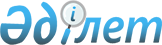 О дополнительном регламентировании порядка проведения мирных собраний, митингов, шествий, пикетов и демонстраций
					
			Утративший силу
			
			
		
					Решение маслихата Житикаринского района Костанайской области от 21 декабря 2015 года № 394. Зарегистрировано Департаментом юстиции Костанайской области 22 января 2016 года № 6161. Утратило силу решением маслихата Житикаринского района Костанайской области от 1 июля 2016 года № 44      Сноска. Утратило силу решением маслихата Житикаринского района Костанайской области от 01.07.2016 № 44.

      В соответствии со статьей 6 Закона Республики Казахстан от 23 января 2001 года "О местном государственном управлении и самоуправлении в Республике Казахстан", статьей 10 Закона Республики Казахстан от 17 марта 1995 года "О порядке организации и проведения мирных собраний, митингов, шествий, пикетов и демонстраций в Республике Казахстан" Житикаринский районный маслихат РЕШИЛ:

      1. В целях дополнительного регламентирования порядка проведения мирных собраний, митингов, шествий, пикетов и демонстраций определить места проведения мирных собраний, митингов, шествий, пикетов и демонстраций на территории Житикаринского района, согласно приложению.

      2. Настоящее решение вводится в действие по истечении десяти календарных дней после дня его первого официального опубликования.

 Места проведения мирных собраний, митингов, шествий, пикетов и демонстраций на территории Житикаринского района
					© 2012. РГП на ПХВ «Институт законодательства и правовой информации Республики Казахстан» Министерства юстиции Республики Казахстан
				
      Председатель сессии

Н. Джафаров

      Секретарь Житикаринского

      районного маслихата

М. Кененбаева
Приложение
к решению маслихата
от 21 декабря 2015 года № 394№ п/п

Наименования населенных пунктов

Места проведения мирных собраний, митингов, шествий, пикетов и демонстраций

1

село Аккарга

Площадь по улице Набережная в селе Аккарга

2

Большевистский сельский округ

Стадион по улице Спортивная в селе Тургеновка 

3

село Волгоградское

Парк по улице Советская в селе Волгоградское

4

город Житикара

Парк имени Джамбула в городе Житикара

5

село Забеловка 

Площадь по улице Комсомольская в селе Забеловка

6

село Милютинка

Стадион по улице Степная в селе Милютинка

7

Муктикольский сельский округ

Плошадь по улице Ленина в селе Муктиколь

8

село Пригородное

Площадь по улице Автомобилистов в селе Пригородное

9

село Приречное 

Площадь по улице Школьная в селе Приречное

10

село Степное 

Площадь по улице Сабурова в селе Степное

11

село Тимирязево

Площадь по улице Чехова в селе Тимирязево

12

Тохтаровский сельский округ

Площадь на пересечении улиц Школьной и Комсомольской в селе Тохтарово

13

село Чайковское

Площадь по улице Набережная в селе Чайковское

14

село Шевченковка

Площадь по улице Советская в селе Шевченковка

15

село Ырсай

Площадь по улице Парковая в селе Ырсай

